Short Acted Story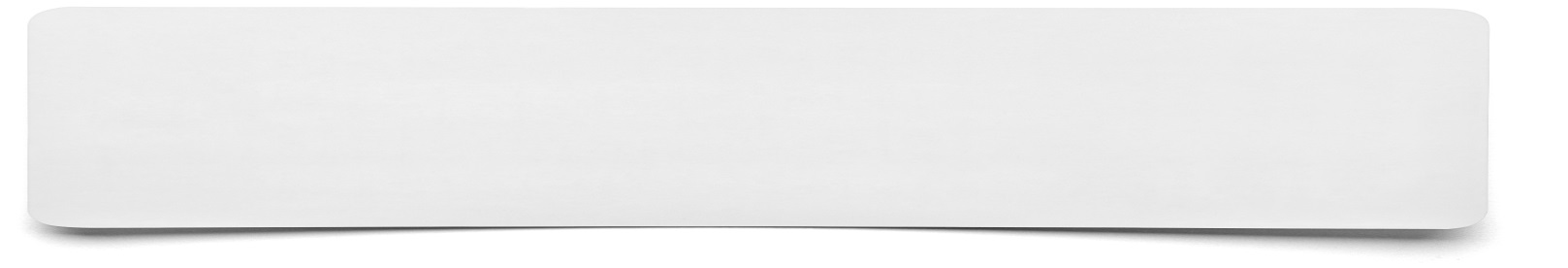 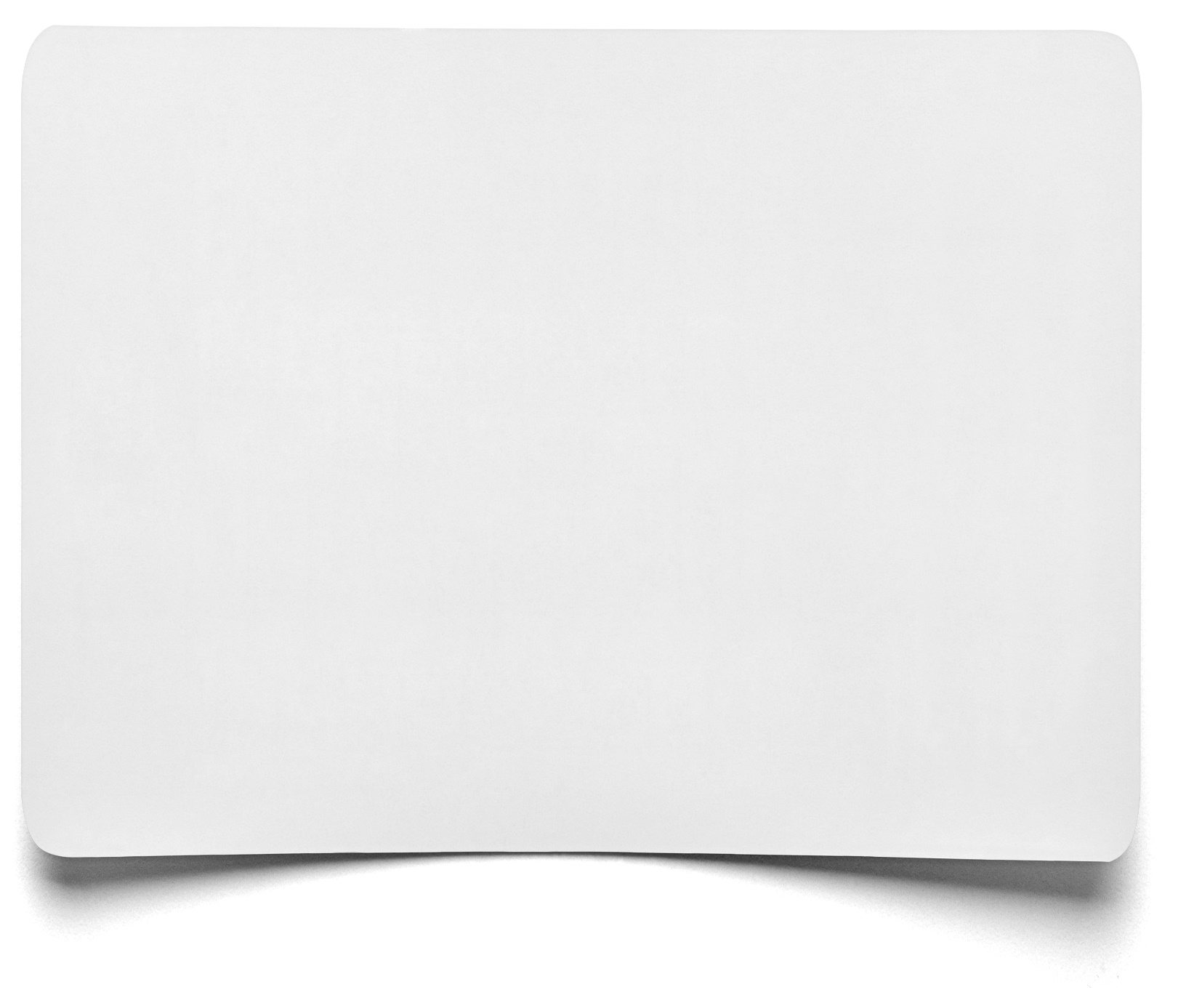 CharacterWhat they will say/do